BADU VTLS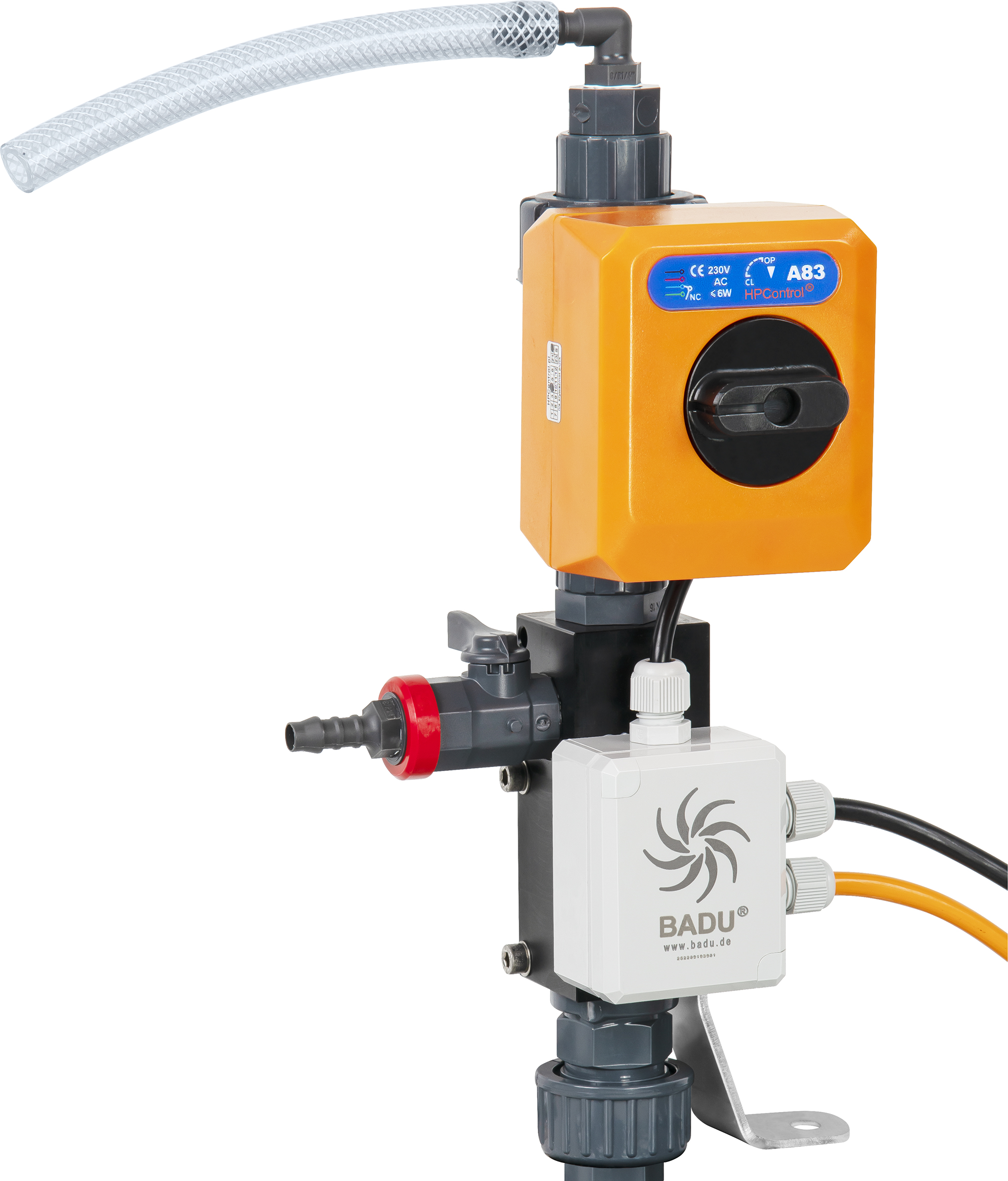 Einsatzgebiet:- zum Anbau an die Baureihen BADU Block Multi, BADU Block Binero, BADU Block, 
   Normblock Multi, Normblock Binero, Normblock- zum Entlüften der GleitringdichtungAusführung- Elektronik-Steuergerät mit moderner Klemm-Anschlusstechnik- automatische Entlüftung über elektrischen KugelhahnLeistungsmerkmale- vollautomatisch geregelte Überwachung in Verbindung mit einer Pumpensteuerung
- Vorgang des Entlüftens läuft bei Inbetriebnahme, nach jedem Reinigen des 
   Saugsiebs oder im Intervallmodus- Steuerung erfolgt über konduktive Sonden und einen SchaltkastenSchaltfunktionen- Trockenlaufschutz und Entlüftung (auch kurze Entlüftungsintervalle, z. B. ein Mal pro
   Tag oder ein Mal pro Woche können programmiert werden)- manuelle Schnellentlüftung möglich- potentialfreier Kontakt zur Einbindung am Frequenzumformer________________________________________________________________BetriebsverhältnisseSpannung					230 VHerstellerAdresse	SPECK Pumpen Verkaufsgesellschaft GmbHHauptstraße 3, 91233 Neunkirchen am SandKontakt	Tel.: +49 9123 949-0Fax: +49 9123 949-260E-Mail: info@badu.de 